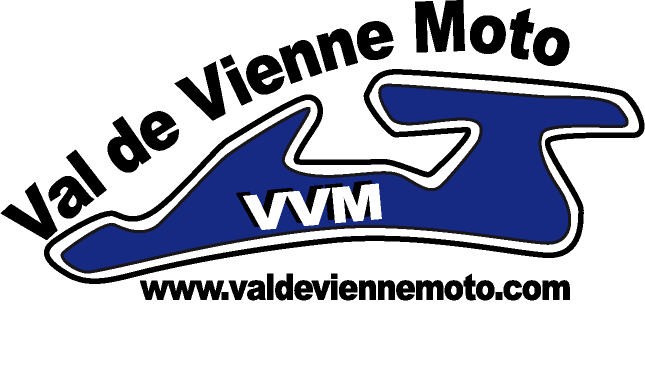 HORAIRECHAMPIONNAT DE LIGUE DE VITESSE ET D’ENDURANCE DE LA  NOUVELLE AQUITAINESamedi 10 octobre 2020.   8 h 25	  	  8 h 45		Essai chrono 		Endurance 3e pilote seulement	20’	  8 h 50	  	  9 h 10		Essai chrono		Side-car Open			20’  9 h 20	 	  9 h 40		Essai chrono 		Pro-Classic.			20’  9 h 45	  	 10 h 05	Essai chrono		CLNA 1000-600			20’10 h 15		10 h 35		Essai chrono		CLNA 600-1000			20’	10 h 40		11 h 00		Essai chrono		Endurance pilote rouge.	20’11 h 10		11 h 30		Essai chrono		Side-car Classic			20’ 11 h 45	12 h 05		Essai chrono		Side-car Promo. 		20’12 h 15		12 h 35		Essai chrono 1		Womens’Cup.			20’12 h 40		13 h 00		Essai chrono		Endurance pilote jaune. 	20’Pause14 h 00 	14 h 25		Course 1		Side-car Open			10 tours.14 h 35		14 h 55		Course 1 		Pro-Classic.			10 tours.15 h 05 	15 h 25		Course 1 		CLNA 1000.			11 tours.15 h 35		16 h 00		Course 1 		Side-car Classic			10 tours.16 h 10		16 h 30		Course 1 		CLNA 600.			11 tours.16 h 45		17 h 10		Course 1 		Side-car Promo.		10 tours.17 h 20 	17 h 40		Course 1 		CLNA  Consolante.		11 tours.17 h 50		18 h 10		Essais chrono 2		Womens’Cup.			11 tours. 18 h 20		19 h 30		Essais libres		Toutes catégories solos	 Dimanche 11 octobre 2020. 8 h 30 		  8 h 55		Course 2 		Side-car Open.			 10 tours.  9 h 05		  9 h 30		Course 2 		Side-car  Cassic	.		 10 tours.  9 h 40 		  10 h 00	Course 2 		CLNA Consolante.		11 tours.10 h 10		10 h 30		Course 2 		CLNA 1000.			11 tours.  10 h 40		11 h 00		Course 2 		CLNA 600.			11 tours.11 h 10		11 h 35		Course 2 		Side-car Promo.		10 tours.11 h 45 	12 h 05		Course  		Womens’Cup.			11 tours.12 h 15		12 h 35		Course 2		Pro-Classic.			10 tours.Podiums CLNA 1000 & CLNA 600Podiums side-car.Pause.13 h 45				Mise en épi.14 h 00		19 h 00		Course			CLPC Endurance	 	5 heures.19h 10		19h 30		DémonstrationPodium du Championnat Podium endurance.